UJIAN AKHIR SEKOLAH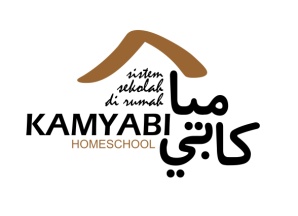 SEMESTER 2 TAHUN 2013/2014Pelajaran	: matematikaWaktu	: 90 MenitKelas	: vI (enam)PETUNJUK1. Sebelum mengerjakan baca Surat Al Fatihah, shalawat kepada Nabi SAW, dan Berdoa2. Baca Soal dengan tenang dan teliti3. Kerjakan Ujian sesuai waktu yang ditentukan dengan jujurI.          Isilah titik-titik di bawah ini dengan benar!1.        (64+ n) + 66 = 64 + (46 + 66)  nilai n adalah ....2.        76 x (80-17) = (76 x 80) – (76 x n )   nilai n adalah ....3.        Hasil pengerjaan hitung (5.125 + 1.275) : (-8) x (-2) adalah ....4.        Pak Budi membeli 8 paket pensil dengan harga Rp8.500,00 tiap paket. Setiap paket berisi 10 pensil. Pak Budi menjual tersebut secara eceran dengan harga Rp1.000,00 per pensil. Keuntungan yang diperoleh Pak Budi jika semua pensil habis terjual yaitu ....5.        FPB dari 28, 48, dan 60 adalah ....6.        KPK dari 24, 27, dan 36 adalah ....7.        Adi memiliki kelereng merah 40 buah dan kelereng putih 72 buah. Kelereng-kelereng tersebut akan dimasukkan ke dalam beberapa kaleng. Tiap kaleng berisi kelereng sama banyak. Jumlah kaleng yang dibutuhkan yaitu   ...    buah.8.        233 = ....9.    Umur Paman Bayu 4 windu 1 tahun, dan umur Kak Sari 3 lustrum 2 tahun. Selisih umur mereka yaitu ... tahun.10.    4 jam 30 menit 21 detik2 jam 45 menit 30 detika jam   b menit  c detikPengganti a, b, dan c berturut-turut adalah ....11.    ½ hektar - 4 are + 3.000 m2=  ...  m212.    SD Tunas Jaya berdarmawisata menggunakan bus ke Pantai Suwuk. Jarak yang ditempuh 120 km. Kecepatan rata-rata bus 60km/jam dan mereka berangkat pukul 06.00. Mereka akan sampai di Pantai Suwuk pada pukul ....13.    0,6 dm3/detik =  ...  cm3/detik14.    30 mm3/detik = ... mm3/menit15.    Fika mengisi air pada sebuah bak melalui kran, satu bak dapat memuat 750lair. Dalam waktu 30 menit, bak tersebut penuh terisi air. Debit air kran adalah ... l /menit.16.    Volume kolam ikan Pak Bambang 21,6 m3. Kolam tersebut akan dipenuhi air menggunakan slang. Slang tersebut mampu mengalirkan air sebanyak 3.000 cm3/detik. Waktu yang diperlukan untuk mengisi kolam hingga penuh yaitu  ...  jam.17.    Sebuah trapesium memiliki panjang sisi sejajar 48 cm dan tinggi 22 cm.  Luas trapesium tersebut adalah  ... cm2 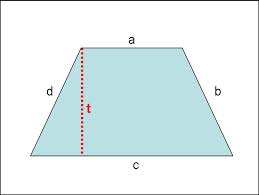 19.                                Luas lingkaran di samping adalah ... cm220.    Sebuah lingkaran memiliki jari-jari 20 cm. Luas lingkaran tersebut adalah ... cm221.                                                           Luas bangun di bawah adalah ... cm2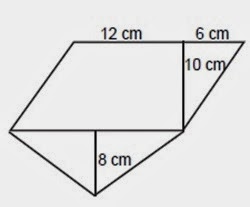 22.    Sebuah prisma segitiga memiliki luas alas 54 cm2 dan tinggi prisma 18 cm. Volume prisma tersebut adalah ... cm323.                                                         Volume bangun di samping yaitu ... liter.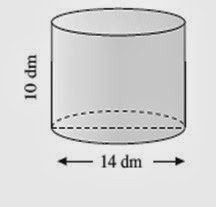 24.    Berikut ini data suhu badan pasien yang diukur tiap satu jam37 0C     390C    380C    380C      380C     390C   390C      400C    360C    380C      380C     370C   Suhu badan tertinggi pasien tersebut  ... 0C25.    Tabel hasil ulangan matematika siswa kelas VI SD Tunas Bangsa (untuk nomor 25-26)Jumlah siswa kelas VI SD Tunas Bangsa yang mengikuti ulangan matematika yaitu ... siswa.26.    Selisih antara banyak siswa yang mendapat nilai tertinggi dan terendah adalah ... anak.27.    Berikut nilai ulangan Tono60 70  80  100  80Rata-rata nilai ulangan Tono yaitu ....II.          Jawablah pertanyaan-pertanyaan di bawah ini dengan benar!29.    Kakek mempunyai dua petak ladang masing-masing ditanami cabai dan kacang panjang. Cabai dipanen setiap 4 hari sekali, sedangkan kacang panjang setiap 7 hari sekali. Jika pada tanggal 18 November 2013 cabai dan kacang panjang dipanen bersamaan, pada tanggal berapakah keduanya akan dipanen bersamaan lagi?30.    Nina akan membuat beberapa buah gelang menggunakan 84 manik-manik hijau dan 90 manik-manik biru. Tiap gelang berisi manik-manik hijau dan biru sama banyak.a.         Berapa jumlah gelang yang dapat dibuat Nina?b.        Berapa jumlah manik-manik hijau pada setiap gelang?c.         Berapa jumlah manik-manik biru pada setiap gelang?31.    Jarak kota A-B 350 km. Dedi berangkat pukul 08.45 naik mobil dari kota A menuju kota B dengan kecepatan rata-rata 80 km/jam. Pada waktu bersamaan, Vano naik mobil dari kota B ke kota A dengan kecepatan rata-rata 60 km/jam. Jika melalui jalan yang sama dan semuanya lancar, pada pukul berapakah mereka akan berpapasan?32.    Toko Bu Dina menyediakan 48.000 cc minyak goreng. Bu Siti dan Bu Rahmi masing-masing membeli minyak goreng 2 liter dan 0,02 m3. Kemudian Bu Tatik juga membeli minyak goreng sehingga sisa minyak goreng Bu Dina 18 dm3. Berapa liter minyak goreng yang dibeli Bu Tatik?33.    Sebuah halaman rumah berbentuk jajargenjang dengan panjang alas 4 m dan tinggi 5 m. Di tengah-tengah halaman tersebut dibuat kolam ikan dengan jari-jari 1 m. Berapa m2 luas halaman tanpa kolam ikan?34.    Sebuah tabung memiliki diameter 80 cm dan tinggi 1 m. Tabung tersebut telah terisi air hingga ¼ bagian. Berapa cm3kah air yang dibutuhkan untuk memenuhi tabung tersebut?35.    Kirana mempunyai karton berukuran 80 cm x 80 cm. Dia akan membuat ½ lingkaran dengan diameter 84 cm. Berapa cm2 karton yang tidak terpakai?36.    Perhatikan diagram lingkaran di bawah ini!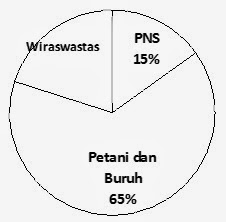 
Diagram lingkaran di samping menggambarkan pekerjaan orang tua siswa kelas VI SD Tunas Bangsa. Jika jumlah seluruh siswa 40 anak, hitunglah jumlah siswa yang orang tuanya bekerja sebagai PNS; petani dan buruh; dan wiraswasta!NilaiBanyak Anak5060708090100255981